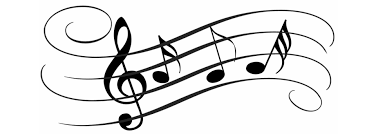 ARSIM MUZIKOR KLASA E VIIAktivitete për periudhën prej 01.06.2020  – 5.06.2020Tema: Të luajturit me IMF – instrumente muzikore për fëmijëQëllimi mësimor: Nxёnёsi/ia të luajë në IMF;  të zhvillojë aftësi për ekzekutim në orkestër me nota; të zhvillojë aftësi për muzicim kolektiv.Sqarim: Pasi që ndodhemi në rrethana të jashtëzakonshme, tema e kësaj jave: të luajmë në instrumente muzikore fëmijërore nuk mund të realizohet, pasi që jo secili kemi instrumente muzikore në shtëpi. Për atë shkak, detyra jonë do të jetë të krijojmë instrumente muzikore për fëmijë, në kushte shtëpiake. Si shembull mund të përdorësh disa nga fotografitë e mëposhtme, po gjithsesi duhet të hulumtosh edhe në internet (google images, youtube, pinterest) që të inspirohesh me ide të ndryshme. Aktivitetet dhe detyrat e nxënësit: Krijo vetë një instrument muzikor për fëmijë!Për ide të ndryshme shiko video në www.youtube.com (duke kërkuar: how to make a homemade music instruments / përkthimi: si të bëj instrumente muzikore në kushte shtëpiake)Detyrën e kryer, dërgo në emailin e mëposhtëm!(Mos haro të shënosh emrin, mbiemrin dhe klasën.)Suksese!Arsimtare e lëndës: Besiana PezaEmail adresa: besiana_peza@yahoo.com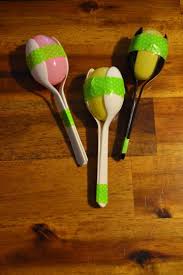 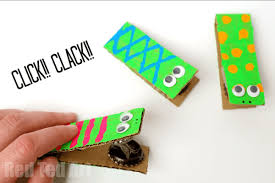 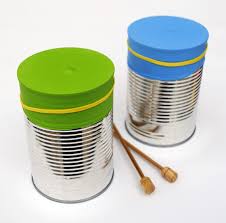 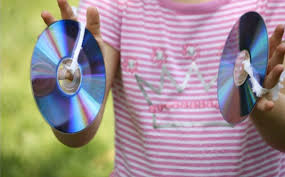 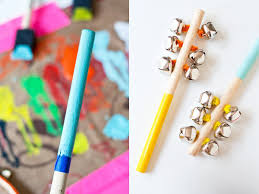 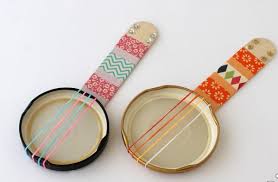 